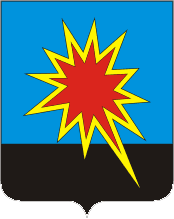 КЕМЕРОВСКАЯ ОБЛАСТЬКАЛТАНСКИЙ ГОРОДСКОЙ ОКРУГАДМИНИСТРАЦИЯ КАЛТАНСКОГО ГОРОДСКОГО ОКРУГАРАСПОРЯЖЕНИЕОт  17.01.2018 г.         № 36-рОб утверждении проекта планировки и проекта межевания территории для строительства линейного сооружения объекта «Электроснабжение промплощадки индустриального парка Калтанского городского округа со строительством ВЛ 110 кВ, ПС 110/6 кВ, РТП 6/0,4 кВ»В соответствии с Градостроительным кодексом Российской Федерации, Федеральным законом от 06.10.2003 № 131-ФЗ «Об общих принципах организации местного самоуправления в Российской Федерации», Уставом Калтанского городского округа: 1.  Утвердить проект планировки и проект межевания территории  для строительства линейного сооружения объекта «Электроснабжение промплощадки индустриального парка Калтанского городского округа со строительством ВЛ 110 кВ, ПС 110/6 кВ, РТП 6/0,4 кВ». 2. Отделу организационной и кадровой работы администрации Калтанского городского округа (Верещагина Т.А.) обеспечить размещение распоряжения на сайте администрации Калтанского городского округа.3.  Контроль за исполнением настоящего распоряжения возложить на заместителя главы Калтанского городского округа по строительству Рудюк О.А.Глава Калтанского городского округа                                                                          И.Ф.Голдинов